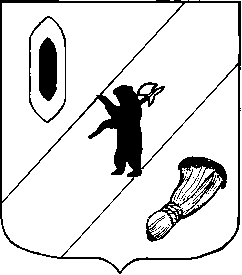 АДМИНИСТРАЦИЯ ГАВРИЛОВ-ЯМСКОГОМУНИЦИПАЛЬНОГО РАЙОНАПОСТАНОВЛЕНИЕ03.04.2023  №  300О создании комиссии по обследованиюи категорированию образовательных учреждений, подлежащих антитеррористической защищенностиВ соответствии с пунктом 4 статьи 5.2. Федерального закона от 06.03.2006 № 35-ФЗ «О противодействии терроризму», на основании постановления Правительства Российской Федерации от 02.08.2019 № 1006 «Об утверждении требований к антитеррористической защищенности объектов (территорий) Министерства просвещения Российской Федерации и объектов (территорий), относящихся к сфере деятельности Министерства просвещения Российской Федерации, и формы паспорта безопасности этих объектов (территорий)», руководствуясь статьей 26 Устава Гаврилов-Ямского муниципального района Ярославской области,АДМИНИСТРАЦИЯ МУНИЦИПАЛЬНОГО РАЙОНА ПОСТАНОВЛЯЕТ:1. Создать комиссию по обследованию и категорированию образовательных учреждений, находящихся в собственности Гаврилов-Ямского муниципального района, подлежащих антитеррористической защищенности,  в составе:председатель комиссии:секретарь комиссии:члены комиссии:2. Признать утратившим силу постановление Администрации Гаврилов-Ямского муниципального района от 30.09.2022 № 783 «О создании комиссии по обследованию и категорированию образовательных учреждений, подлежащих антитеррористической защищенности».3. Контроль за исполнением постановления возложить на первого заместителя Главы Администрации Гаврилов-Ямского муниципального района Забаева А.А. 4. Постановление разместить на официальном сайте Администрации Гаврилов-Ямского муниципального района.5. Постановление вступает в силу с момента подписания.Глава Гаврилов-Ямского
муниципального района                                                                  А.Б. СергеичевЗабаев А.А.- первый заместитель Главы Администрации Гаврилов-Ямского муниципального района;Птицына К.В.- заместитель начальника управления – начальник отдела по организационной работе Управления образования Администрации Гаврилов-Ямского муниципального района;Копейкин Д.Н.- командир взвода Ростовского филиала ФГКУ «УВО ВНГ России по Ярославской области» (по согласованию);Пономарёв М.С.- сотрудник отделения УФСБ России по Ярославской области в гор. Ростове (по согласованию);Узикова Е.В.- начальник Управления образования Администрации Гаврилов-Ямского муниципального района;Смирнов М.А.Васильева Т.Я.- начальник ОНДиПР по Ростовскому, Борисоглебскому и Гаврилов-Ямскому районам управления надзорной деятельности и профилактической работы ГУ МЧС России по Ярославской области  (по согласованию);- секретарь АТК Гаврилов-Ямского муниципального района.